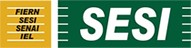 ANEXO III – Formulário de Requerimento (MODELO)SOLICITAÇÃOÀ Comissão Organizadora. 		, como candidato a vaga do cargo 	, do Processo seletivo do SESI - DR RN, solicito:[ ] atendimento especial (apresentar atestado médico) [ ] outro  	 Conforme detalhamento e fundamentação a seguir. 	, 	de 	de  	Assinatura do CandidatoNome do Candidato:Identidade: 	CPF:  	Telefones para contato:  	O candidato deverá:Usar formulário de requerimento individual para cada solicitação.Identificar-se neste requerimento.Entregar o requerimento na Unidade.